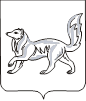 АДМИНИСТРАЦИЯ ТУРУХАНСКОГО РАЙОНАКРАСНОЯРСКОГО КРАЯП О С Т А Н О В Л Е Н И Е14.04.2023                                               с. Туруханск                                              № 265 - пОб утверждении документации по планировке территории для размещения линейного объекта «Курейская ГЭС АО «НТЭК. Левобережная плотина Курейской ГЭС. Организация отвода сточных (дренажных) вод левобережной плотины, выпуск 4» шифр КГЭС-ОВ-4»           В соответствии со статьей 45 Градостроительного кодекса Российской Федерации, Федеральным законом от 06.10.2003 № 131-ФЗ «Об общих принципах организации местного самоуправления в Российской Федерации», на основании заявления АО «Норильско –Таймырская Энергетическая компания» от 29.03.2023 № НТЭК/90, с учетом письма Министерства лесного хозяйства Красноярского края от 09.03.2023 № 86-03877 «О согласовании документации по планировке территории», руководствуясь статьями 47, 48 Устава Туруханского района, ПОСТАНОВЛЯЮ:Утвердить документацию по планировке территории для размещения линейного объекта «Курейская ГЭС АО «НТЭК. Левобережная плотина Курейской ГЭС. Организация отвода сточных (дренажных) вод левобережной плотины, выпуск 4» шифр КГЭС-ОВ-4», в границах территории, расположенной по адресу Красноярский край, Туруханский район, муниципальное образование поселок Светлогорск.Общему отделу администрации Туруханского района (Е.А. Печенина) опубликовать   данное   постановление   в   общественно - политической газете Туруханского района «Маяк Севера» и разместить на официальном сайте Туруханского района в сети Интернет.Общему отделу администрации Туруханского района (Е.А. Печенина) разместить документацию по проекту планировки территории, указанную в п. 1 настоящего постановления, на официальном сайте Туруханского района в сети Интернет, в течение семи дней со дня утверждения.          4. Контроль за исполнением настоящего постановления возложить на заместителя Главы Туруханского района О.С. Вершинину. 5.  Постановление вступает в силу со дня подписания.Глава Туруханского района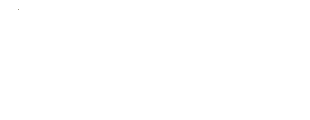 Шереметьев О. И.(подпись)(расшифровка подписи)